الاسم:الأحراش الزهرة.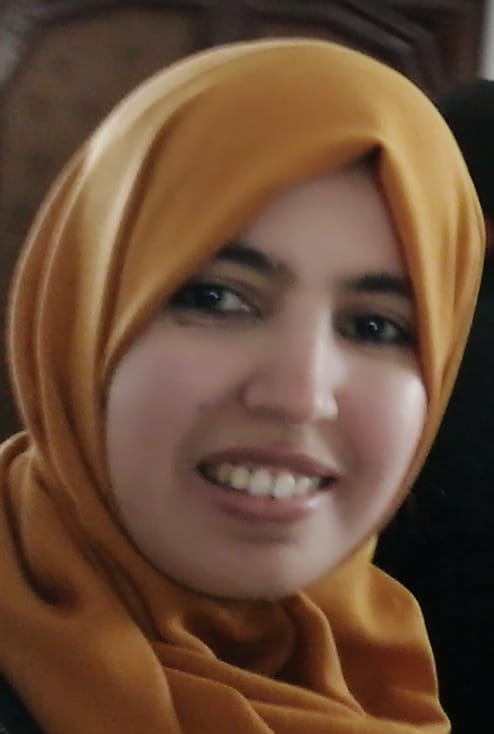 الهاتف :212608680594 +البريد الالكتروني:zohraelahrache@gmail.comالعنوان: حي واد الذهب،شارع الجيش الملكي ج 93،انزكان،اكادير.التكوينات :2019.2023: باحثة بسلك الدكتوراه، مركز تكوين الدكتوراه "المناهج العلمية في تفسير الخطاب الشرعي تطبيقاتها المعاصرة"، "مختبر مناهج الدراسات الإسلامية و علوم الاجتهاد، كلية الآداب و العلوم الإنسانية"، جامعة ابن زهر، آكادير.2016ـ ـ 2020: مصاحبة بيداغوجية بكلية الآداب و العلوم الإنسانية، جامعة ابن زهر شعبة "الدراسات الإسلامية" و " الدراسات العربية".2014-2016:شهادة الماستر المتخصص في  طرق تدريس العلوم الشرعية بين النظرية و التطبيق بالمدرسة العليا للأساتذة بفاس.2013-2014: شهادة الإجازة المهنية في علوم التربية شعبة الدراسات الإسلامية بميزة حسن جدا بالمدرسة العليا للأساتذة بالرباط2012-2013: شهادة تكوين للواعظات(فن الإلقاء والخطابة) بالمجس العلمي المحلي لعمالة انزكان ايت ملول.2011-2012: دبلوم تكوين المعلمين بمركز موارد التعليم الاولي التابع للنيابة الاقليمية لوزارة التربية الوطنية بإنزكان في إطار البرنامج الاستعجالي وفي إطار مشروع 1P1E2010-2011: شهادة في المكتبيات (دار المواطن، مندوبية انزكان ايت ملول).2009-2010: شهادة تكوين مؤطري محو الأمية بشراكة مع المكتب الإداري الجهوي للمجلس الاستشاري لحقوق الانسان.التجارب المهنية:2016-2023:  تدريس اللغة العربية لغير الناطقين بها، و مؤطرة حصص الدعم البيداغوجي لطلبة الفصل الأول شعبة الدراسات الإسلامية، وطلبة الفصل الثاني شعبة الدراسات العربية والدراسات الإسلامية  "كلية الآداب و العلوم الإنسانية " جامعة ابن زهر.2013-2015: أستاذة لمادة التربية الإسلامية–الثانوي التأهيلي- بمؤسستي الانبعاث و الجساني الخاصتين، انزكان،اكادير.2012-2013: أستاذة لمادة التربية الإسلامية بثانوية الحسن الخياط التأهيلي بتراست.2011-2012: أستاذة لمادة التربية الإسلامية بثانوية المنصور الذهبي بإنزكان2010-2011: أستاذة لمادة اللغة العربية بثانوية المعرفة بايت ملول.2009-2010: مؤطرة أقسام محاربة الامية بجمعية تيفاوين للمرأة والتنمية، (الدشيرة، بإنزكان).2008-2009: مؤطرة اقسام محاربة الامية بجمعية امتكيك للمرأة والتضامن (بتراست، بإنزكان).المشاركات العلمية:"مداخل تطوير الدرس الشرعي"في الندوة العلمية " منهاج التربية الإسلامية: تحديات البناء و مداخل التطوير " من تنظيم المركز الجهوي للتكوين المستمر   CRMEFبإنزكان ،أكادير6، و بتعاون مع وزارة التربية و الوطنية و التكوين المهني و التعليم العالي، و البحث العلمي،يوم 06 أبريل 2014، بالمركز الجهوي لمهن التربية و التكوين أكادير."آليات التكامل المعرفي بين العلوم من خلال كتاب التوحيد لإسماعيل راجي فاروقي" في الندوة العلمية الدولية " التعليم العالي و البحث العلمي في الدراسات الإسلامية رؤية استشرافية في ضوء التحولات المعاصرة" من تنظيم فريق البحث في “القيم والمعرفة” بجامعة عبد المالك السعدي، وماستر التربية والدراسات الإسلامية بالمدرسة العليا للأساتذة بتطوان، بتعاون مع وزارة التعليم العالي والبحث العلمي وتكوين الأطر بالمملكة المغربية، والمعهد العالمي للفكر الإسلامي والمركز المغربي للدراسات والأبحاث التربوية بالمدرسة العليا للأساتذة بتطوان، وبمساندة من الجماعة الحضرية لتطوان، والمنتدى الوطني للتعليم العالي والبحث العلمي بكلية العلوم تطوان، يومي الجمعة و السبت 05/ 06 دجنبر 2014، بجامعة عبد المالك السعدي بتطوان.المشاركة في أشغال الدورة السابعة من المناظرة الوطنية لمنظومة التربية و التكوين في موضوع "السياسات التربوية و سؤال الحكامة"، مركز الدراسات و الأبحاث في منظومة التربية و التكوين، /0706 أبريل2015 طنجة."دراسة ميدانية عن واقع التقويم الجامعي في العلوم الشرعية"، في الندوة العلمية الوطنية " إشكالية التقويم التربوي الواقع و التحديات"، من تنظيم شعبة علوم التربية والعلوم الاجتماعية والدراسات الإسلامية، والمختبر العلمي والبيداغوجي في العلوم الإنسانية بالمدرسة العليا للأساتذة بفاس، و كلية الطب والصيدلة، جامعة سيدي محمد بن عبد الله، فاس يومي الأربعاء والخميس 24و 25 رجب 1436ه  13 و14 ماي 2015."مفهوم البركة بين الشرع و العرف في الثقافة السينغالية" ضمن فعاليات أسبوع الطالب بكلية الآداب و العلوم الإنسانية، جامعة  ابن زهر، آكادير 25أبريل 2017."نساء سوس العالمة من خلال كتاب المعسول للمختار السوسي"  ضمن فعاليات أسبوع الطالب بكلية الآداب و العلوم الإنسانية، جامعة  ابن زهر، آكادير في 27 أبريل 2017."منهاج تدريس السيرة النبوية بالجامعة المغربية، مداخل التطوير و إكراهات التنزيل، دراسة ميدانية" مشاركة في استكتاب دولي عن تدريس العلوم الإسلامية بالتعليم الجامعي " مقاربات بيداغوجية" 10 أكتوبر 2017."الخصائص المعرفية للسيرة النبوية وعلاقتها بمنهاج التدريس" في الندوة الوطنية الأولى " تدريس العلوم الإنسانية الواقع والآفاق"من تنظيم وزارة التربية الوطنية و التكوين المهني و البتعليم العالي و البحث العلمي، و  المركز الجهوي لمهن التربية والتكوين مراكش آسفي فرع آسفي و فريق الدراسات و الأبحاث حول تدريس مواد الاجتماعيات، بالمركز الجهوي للتربية و التكوين آسفي  CRMEFيومي /0403  أكتوبر 2017."شعبة الدراسات الإسلامية، القضايا و الآفاق"، ضمن فعاليات الدورة الثامنة عشر للملتقى الإقليمي للتوجيه الذي نظمه كل من المركز الإقليمي للتوجيه المدرسي و المهني بمديرية إنزكان أيت ملول، و فرع الجمعية المغربية لأطر التوجيه و التخطيط التربوي إنزكان، تحت شعار " جميعا من أجل توجيه ناجح" أيام 1 و2 و3 مارس 2018." صناعة الباحث في العلوم الإنسانية "ضمن الندوة الوطنية الأولى " مناهج البحث العلمي و تحقيق المخطوط"، من تنظيم نادي البصمة بكلية الآداب و العلوم الإنسانية، جامعة ابن زهر، آكادير، في 25 مارس 2018."تقويم القيم في المدرسة المالكية نحو تأصيل فكر العلماء السابقين وتوظيفه لخدمة الواقع" في الملتقى الدولي الثالث الدولي"التربية و التدريس بين المذهب المالكي، و العلوم الإنسانية، مظاهر الاستناد و الاستمداد"من تنظيم المركز المغربي للدراسات و التربية في المذهب المالكي، من تنظيم المركز المغربي للدراسات و التربية في المذهب المالكي، و و كلية الآداب و العلوم الإنسانية، جامعة القاضي عياض، مراكش، و كلية العلوم القانونية و الاقتصادية الاجتماعية، جامعة القاضي عياض، مراكش، و مركز دراسات الدكتوراه، وحدة مدارك الاجتهاد، بنية القاضي عياض في خدمة المذهب المالكي، و كلية العلوم القانونية و الاقتصادية و الاجتماعية، جامعة أكدال، و كلية علوم التربية، جامعة أكدال، و دار الحديث الحسنية، و ذلك يومي 28و29 أبريل2018م، كلية الحقوق، سطات." الفكر التربوي في التراث المغربي سيدي صالح بن عبد الله الإلغي أنموذجا " دراسة مقارنة، ضمن الندوة "الوطنية سيدي صالح بن عبد الله الصالحي الإلغي آثاره العلمية و جهوده التربوية"، من تنظيم مختبر الأنساق اللغوية و الثقافية، و مختبر مناهج الدراسات الإسلامية، كلية الآداب و العلوم الإنسانية، جامعة ابن زهر، و مختبر الاجتهاد المعاصر، كلية الشريعة، جامعة ابن زهر، و المجلس العلمي المحلي بتزنيت، و جمعية علماء سوس، و المركز المغربي للبحث في الثراث و المخطوط، و المجلس الإقليمي و الجماعي بتزنيت، و مجلس جهة سوس ماسة، و ذلك أيام 30يونيو، و فاتح يوليوز2018، بقاعة المجلس البلدي بتزنيت."العادة في مناهج التدريس عند أهل سوس" ضمن الندوة الوطنية الأعراف بالمجتمع السوسي قضايا و أحكام من تنظيم المدرسة العلمية إيكظي بشراكة مع الراببطة المحمدية للعلماء، دائرة أنزي، تزنيت، الأحد02 ذو القعدة 1439 الموافق ل15 يوليوز 2018."ملكة الحفظ في تراثنا التربوي المغربي" من تنظيم المدرسة الإلغية العتيقة بسوس : يوم الإثنين 24ذي الحجة الموافق ل26غشت 2019."المصاحبة البيداغوجية مدخل من مداخل تجويد الدرس الجامعي كلية الآداب و العلوم الإنسانية أنموذجا " ضمن فعاليات الدورة العلمية التكوينية، مركز دراسات الدكتوراه، الإنسان و المجال في العلم المتوسطي، كلية الآداب و العلوم الإنسانية، جامعة محمد الخامس الرباط، من 16 إلى 21 يوليوز 2018."التطور التاريخي لمفهوم الإعاقة في الفكر التربوي بالمغرب"ضمن الندوة الوطنية "الخدمات المقدمة للأشخاص في وضعية إعاقة أية جودة؟ "من تنظيم مختبر القيم و المجتمع و التنمية بتعاون مع مركز الدراسات والأبحاث في الإعاقة، بكلية الآداب و العلوم الإنسانية، جامعة ابن زهر، آكادير، 25، 26، 2018." إنسانية الانسان..قراءة في الشرائع السماوية" من تنظيم خدمة المصاحبة البيداغووجية،كلية الآداب و العلوم الإنسانية، جامعة ابن زهر، بشراكة مع جامعة روما تري بإيطاليا و جامعة لاس بلماس بجزر الكناري، وجامعة كاليفورنيا بأمريكا،و ذلك يوم الخميس 27 فبراير 2020، فضاء الثقافة و الفنون، كلية الآداب والعلوم الإنسانية، آكادير.«philosophy and history of science bird eye view»، ضمن فعاليات المؤتمر الدولي للدراسات التاريخية والاجتماعية والقانونية الذي عقد في أنطاليا في 28 و 29 و 30 أكتوبر 2021 ، والذي نظمته جامعة ماردين أرطغرل بتركيا وجامعة الحمدانية في العراق. "التقاليد العلمية في الحضارة الإسلامية وأثرها في إرساء قواعد التعايش" ضمن المؤثمر الدولي "الحوار والتعايش العلمي وتدبير الاختلاف، قضايا وإشكالات ونماذج" المنظم من طرف مؤسسة منارات الفكر الدولية بشراكة مع الجامعة الدولية توفي بازار، بصريبيا، وكلية الدراسات الإسلامية بصيربيا، والمعهد الأوروبي للعلوم الإسلامية بإسبانيا وبلجيكا، والذي انعقد بمدينة غرناطة، بإسبانيا، يومي 26 ـ 27 يوليوز ـ تموز 2022.المشاركة في تنظيم وحضور العديد من اللقاءات والملتقيات العلمية، والندوات، والمؤثمرات الوطنية والدولية.المؤهلات العلمية:حاصلة على دبلوم التدريب القيادي من أكاديمية الحياة الدولية. عضوة  في الجمعية المغربية لتنمية السمعي البصري و المسرح التربوي. عضوة في جمعية أساتذة التربية الإسلامية جهة سوس ماسة .حاصلة على مجموعة من شواهد الحضور في الملتقيات العلمية، و شواهد تقديرية في التنشيط التربوي وفي فن الإلقاء( مؤسسة المعرفة أيت ملول/مؤسسة المنصور الذهبي انزكان/مؤسسة الحسن الخياط/المجلس العلمي المحلي لعمالة انزكان/ جمعية جسور للتعليم الاولي...).إجادة برامج ويندوز و ميكروسوفت اوفيس.اللغات:العربيةالفرنسيةالانجليزية (متوسطة)الاسبانية (متوسطة)الأنشطة والهوايات: الانخراط في العمل الجمعوي.التنشيط التربوي.المطالعة.السفر.الزراعة.